Start: 20.00 uurVerslag vorige vergaderingHet verslag van de vorige vergadering werd per mail bezorgd. De cultuurraad heeft geen opmerkingen.  Ondertussen is de jury voor de projectsubsidies ook samengekomen om de dossiers te bekijken. Deze werden geagendeerd op het college van burgemeester en schepenen ter goedkeuring. Betrokken verenigingen hebben daar normaal gezien al bericht over gekregen. Evaluatie werking cultuurraad / gemeentebestuurDe voorbije vergaderingen van de cultuurraad kwamen er veel opmerkingen vanuit de verenigingen. Dat betekende echter ook dat de voorbije keren in een negatieve sfeer verliepen en daar zouden we vanuit het bestuur graag komaf mee maken. We willen vanavond graag luisteren naar de bemerkingen vanuit de verenigingen, maar zouden daarna graag op een positief elan samen verder gaan. De leden van de cultuurraad geven aan dat het mede door corona is dat de sfeer negatief geladen was. Verenigingen hebben het allemaal moeilijk, vinden geen nieuw bestuur, durven geen activiteiten in gang steken uit angst voor afgelastingen door corona, de coronamaatregelen waren niet duidelijk en veranderden voortdurend,… Daar is zeker vanuit het bestuur alle begrip voor. Als feedback naar het gemeentebestuur geven de leden van de cultuurraad wel het volgende nog mee: projectsubsidies zijn vaak lang achter gebleven maar dat lijkt nu opgelost, dossiers raakten kwijt door personeelswissles en door de verhuizing, het was niet duidelijk bij wie of waar ze terecht konden met vragen,… An en schepen Elien Bergmans nemen deze bemerkingen zeker ter harte en gaan daarmee aan de slag. Ze vragen ook aan de verenigingen om niet te blijven zitten met bepaalde zaken, maar contact op te nemen met de diensten. Zij weten ook niet altijd het antwoord bv. met de coronamaatregelen, maar trachten iedereen toch met raad en daad bij te staan. Toelichting SubsidocAn demonstreert in een testversie de werking van Subsidoc. Bedoeling is dat tegen 31 maart 2022 de subsidie- en erkenningsaanvragen via deze weg ingediend worden. Naar volgend jaar toe hoeven niet alle gegevens opnieuw ingevuld te worden. Bepaalde delen van het dossier kunnen overgenomen worden. Iedere vereniging ontvangt op 2 maart 2022 nog een mail van Subsidoc met de gegevens om in te loggen. De mail zal verstuurd worden aan de persoon waarvan wij de gegevens hier hebben. De lijst gaat rond en er kunnen – indien gewenst – nog aanpassingen doorgegeven worden. Zorg dat zeker de contactgegevens van de vereniging goed zijn ingevuld en hou deze up-to-date. Eens alle verenigingen verzameld zijn, dan zal er een kaart komen op de website van Hulshout waar mensen alle verenigingen kunnen terugvinden. Let op, geef de contactgegevens van de vereniging en liever niet de persoonlijke gegevens van iemand van het bestuur want deze worden dus publiek gemaakt.Opgelet, aanvragen voor de bijzondere projectsubsidies kunnen (nog) niet via Subsidoc. Gezien er maar 1 aanvrager per jaar kan aanspraak maken op de subsidie, bespreken we dat graag persoonlijk. Mochten er vragen of moeilijkheden zijn, dan kunnen de verenigingen altijd terecht bij de collega’s op het vrijetijdsloket, Grote Baan 264, 2235 Hulshout (vroegere OCMW-gebouw). Dat kan iedere voormiddag, zonder afspraak. Zij zijn telefonisch bereikbaar van 9.00 tot 12.00 uur op het nummer 015 22 40 11 (optie 5: vrije tijd). Of verenigingen kunnen mailen naar vrijetijd@hulshout.be. Uiteraard mag er ook altijd rechtstreeks contact genomen worden met An / Jan via cultuur@hulshout.be of het algemeen nummer 015 22 40 11 (het onthaal schakelt dan door naar de locatie waar wij ons bevinden). VariaSubsidies Rode KruisRode Kruis Hulshout vraagt om na te kijken of de subsidies doorgegeven zijn, want zij hebben nog betaling ontvangen. O.a. Ferm Hulshout en Okra Hulshout melden hetzelfde probleem. De opdracht om te betalen is alleszins gegeven, maar An / Jan kijken na hoever het staat met de uitbetalingen. Bloemenmarkt WestmeerbeekDe Bloemenmarkt op 1 mei zal dit jaar doorgaan in Westmeerbeek. We hernemen de locatie waar het de laatste keer niet is kunnen doorgaan omwille van corona. De Bloemenmarkt zal bovendien gekoppeld worden aan een lanceringsfeest voor de UiTPAS, waarmee wij in de toekomst van start zullen gaan.Okra Hulshout / Mattheuskoor HulshoutOkra Hulshout en Mattheuskoor Hulshout delen mee dat zij stoppen als vereniging. Zij zetten hun activiteiten niet verder omdat zij geen verjonging in het bestuur / de leden krijgen. Binnen Hulshout is er wel een nieuwe zanggroep gestart, maar zij hebben voorlopig geen interesse om een erkenning of subsidies aan te vragen. NoodfondsEr kwam opnieuw de vraag naar de besteding van het noodfonds. Schepen Elien Bergmans licht deze nog eens toe. Binnen het noodfonds zijn er volgende luiken: Voor 2020 en 2021 is er 50% meer werkingssubsidie voorzien voor zowel sport/ jeugd als cultuur. Vanaf 2022 krijgt elke vereniging die een goedgekeurde projectaanvraag heeft (projectsubsidies) een extra premie van € 250. Dit omdat we een stimulans willen geven aan de verenigingen om het 'dorp' terugte laten leven en veel te organiseren.In 2020 hebben we vanuit het bestuur voorzien in de aankoop/ontwikkeling van materiaal zoals bv. plexischermen, hygiëne-paketten, zuilen met handgel, ... Dit om te zorgen dat de verenigingen terug hun activiteiten konden opstarten in veilige omstandigheden. De duurzame materialen zoals de zuilen, bewegwijzering,… kunnen nog steeds aangevraagd worden bij een evenementenaanvraag, want dat zal ook in de toekomst belangrijk blijven. In 2021 voorzagen we een budget voor die verenigingen of (parochie-)zalen die financiële moeilijkheden kenden door kosten aan/door infrastructuur. Daar werd een beroep op gedaan door parochiezaal Hulshout, chiro Hulshout en GC Ijzermael. Komende activiteiten verenigingenTijdens een rondje van de tafel maken de verenigingen van de gelegenheid gebruik om bekendheid te geven aan een aantal activiteiten die op stapel staan o.a. toneel van KFEMM Hulshout, toneel Born2Act, lezing Luc Van Maercke door Davidsfonds & Ferm Hulshout, uitstap naar Merksplas Kolonie door Davidsfonds & Ferm Hulshout, Hilset Swingt door KWB Hulshout, Fjosterwaak door alle verenigingen van Houtvenne,… Einde: 21.30 uurVolgende vergadering: nog af te spreken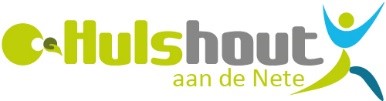 Prof.Dr.Vital Celenplein 2
2235 Hulshout
Tel: 015 22 40 11
www.hulshout.be
cultuur@hulshout.beVERSLAGCultuurraad (in GC Ijzermael)Cultuurraad (in GC Ijzermael)Datum vergadering01 maart 2022 01 maart 2022 Born2act, Davy Leers (Lotte Thijs)Davidsfonds, Hildegarde Raeymaekers De Stekkebijters, Bernadette SerréGezinsbond Houtvenne, An Van Der BorghtKF De Vredegalm, Philip De BieKF Eendracht maakt macht, Willy MonsecourKF Vereenigde Vrienden, Albert SerneelsFerm Houtvenne, Maria LaeremansFerm Hulshout, Viviane VanthielenKWB Houtvenne, Leon Van OpstalKWB Hulshout, Walter ThijsWMB Landelijke Gilde, Rigo HuyskensMattheuskoor, Paula Van BaelOkra Hulshout, Georges KorthoudtOkra Westmeerbeek, Gilbert AnthoneRode Kruis vzw, Hennie Van HofwegenSamana Hulshout, Maria Van den EyndeSamana Houtvenne, Brigitte LuytenSamana Westmeerbeek, Marleen VermunichtSchepen van cultuur Elien BergmansBorn2act, Davy Leers (Lotte Thijs)Davidsfonds, Hildegarde Raeymaekers De Stekkebijters, Bernadette SerréGezinsbond Houtvenne, An Van Der BorghtKF De Vredegalm, Philip De BieKF Eendracht maakt macht, Willy MonsecourKF Vereenigde Vrienden, Albert SerneelsFerm Houtvenne, Maria LaeremansFerm Hulshout, Viviane VanthielenKWB Houtvenne, Leon Van OpstalKWB Hulshout, Walter ThijsWMB Landelijke Gilde, Rigo HuyskensMattheuskoor, Paula Van BaelOkra Hulshout, Georges KorthoudtOkra Westmeerbeek, Gilbert AnthoneRode Kruis vzw, Hennie Van HofwegenSamana Hulshout, Maria Van den EyndeSamana Houtvenne, Brigitte LuytenSamana Westmeerbeek, Marleen VermunichtSchepen van cultuur Elien BergmansAfwezig/verontschuldigdFemma Hulshout, Marina FeyaertsHeemkring Wadja, Leon DaemsModelbouwteam Hulshout,  Ronny BroeckxSint Ceciliakoor, Walter Tops  St. Adriaanskoor, René WoutersToneel De Hulst, Frans BruyndonckxVzw De Kinder vriendjes, Erna GillisFemma Hulshout, Marina FeyaertsHeemkring Wadja, Leon DaemsModelbouwteam Hulshout,  Ronny BroeckxSint Ceciliakoor, Walter Tops  St. Adriaanskoor, René WoutersToneel De Hulst, Frans BruyndonckxVzw De Kinder vriendjes, Erna GillisVerslaggeverAn van der BorghtAn van der Borght